栄養教諭等を中心とした食育の事例紹介学校名大阪府立藤井寺支援学校タイトル食育月間に伴う給食時間の放送日　時令和元年６月１日から6月28日の１２時１５分から１２時３０分まで内　容【活動内容】・立候補をつのり、児童生徒により毎日５分から１０分間、給食の献立紹介と豆知識などを放送で伝える。　・放送を担当する日は、児童生徒の給食の好みや学校行事などを考慮し、決定した。　・セリフは、栄養教諭が児童生徒の発達段階や得意な言葉などを考慮し、作成した。・セリフの追加や、抑揚などは、児童生徒が自分たちで考えて放送した。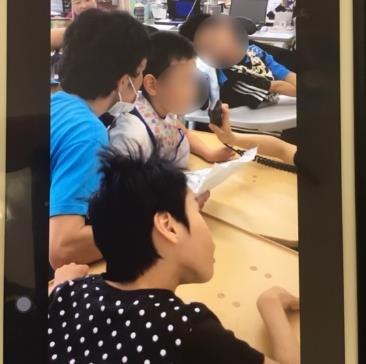 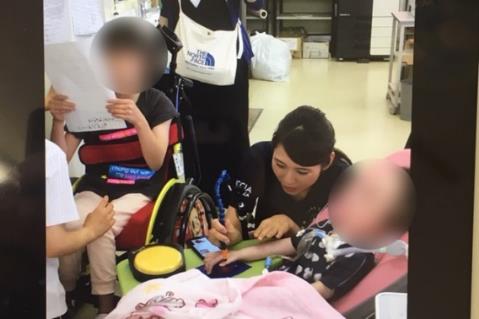 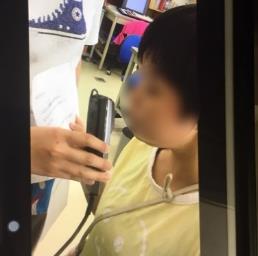 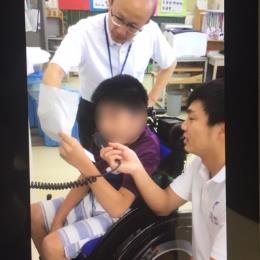 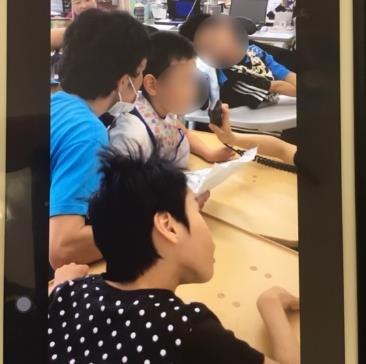 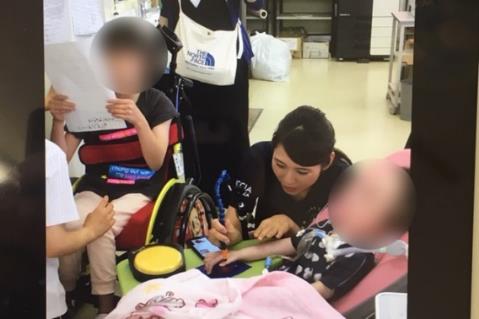 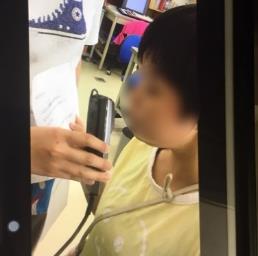 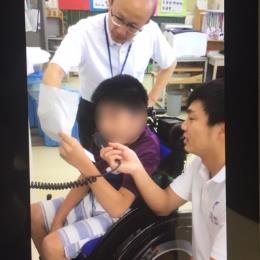 【体験した児童生徒の様子】　・多くの児童生徒が何度も放送の前に練習し、本番に挑んだ。・放送を聞いた違う学部の友だちや先生に、廊下などで褒められると、とてもうれしそうだった。・自分たちでセリフや抑揚、音楽を付けるなど、工夫して放送していた。　・「頑張った」「楽しかった」「緊張した」など、様々な感想があった。【教職員の感想】　・児童生徒が放送することで、まわりの児童生徒も興味を持って聞くことができ、給食献立への関心が深まった。　・上級生になった生徒の成長を感じることができ、うれしく思った。　・とても楽しい。